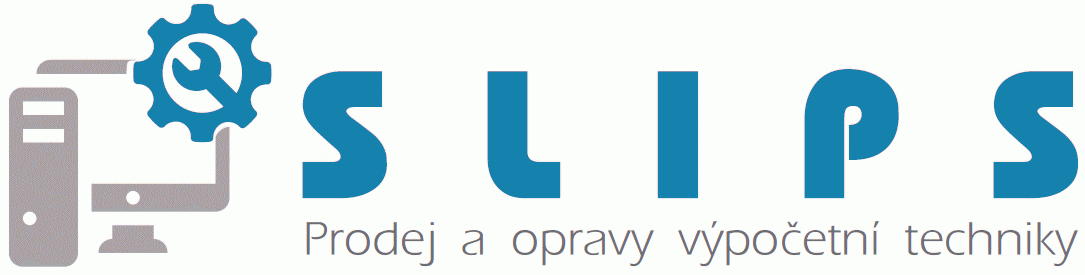 Na základě níže uvedené dohody